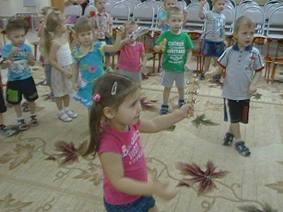 Подготовил: музыкальный руководитель Ниязова И.В.Подготовил: музыкальный руководитель Ниязова И.В.Кастаньеты  –  распространенный  в  Испании  музыкальный инструмент.  Кастаньеты  можно изготовить из  двух скорлупок грецкого   ореха   и   плотного   цветного   картона.   Скорлупки закрепляются выпуклой стороной наружу с помощью клея «Супер-момент» на  картон размером 14×7 см, согнутый пополам. Острые углы картона рекомендуется срезать и закруглить.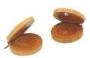    Для домашнего музицирования необходимы музыкальные игрушки и инструменты. Их можно изготовить с ребенком дома из природного и бросового материала.  Совместное изготовление и игра на детских музыкальных инструментах в огромной мере способствуют не только  приобщению ребенка к миру звуков, но и   приобретению полезных навыков ручного труда.Кастаньеты  –  распространенный  в  Испании  музыкальный инструмент.  Кастаньеты  можно изготовить из  двух скорлупок грецкого   ореха   и   плотного   цветного   картона.   Скорлупки закрепляются выпуклой стороной наружу с помощью клея «Супер-момент» на  картон размером 14×7 см, согнутый пополам. Острые углы картона рекомендуется срезать и закруглить.   Для домашнего музицирования необходимы музыкальные игрушки и инструменты. Их можно изготовить с ребенком дома из природного и бросового материала.  Совместное изготовление и игра на детских музыкальных инструментах в огромной мере способствуют не только  приобщению ребенка к миру звуков, но и   приобретению полезных навыков ручного труда.МУНИЦИПАЛЬНОЕ АВТОНОМНОЕ ДОШКОЛЬНОЕ ОБРАЗОВАТЕЛЬНОЕ УЧРЕЖДЕНИЕ ЦЕНТР РАЗВИТИЯ РЕБЕНКА ДЕТСКИЙ САД №44«ЗОЛОТОЙ КЛЮЧИК»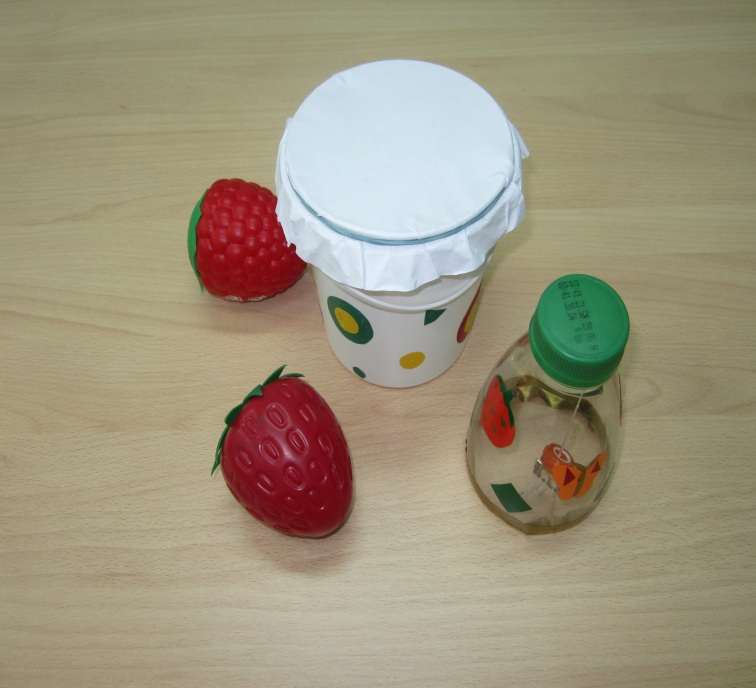 Музыкальные инструменты из природного и бросового материала как эффективное средство приобщения ребенка к миру звуков.МУНИЦИПАЛЬНОЕ АВТОНОМНОЕ ДОШКОЛЬНОЕ ОБРАЗОВАТЕЛЬНОЕ УЧРЕЖДЕНИЕ ЦЕНТР РАЗВИТИЯ РЕБЕНКА ДЕТСКИЙ САД №44«ЗОЛОТОЙ КЛЮЧИК»Музыкальные инструменты из природного и бросового материала как эффективное средство приобщения ребенка к миру звуков.Мир звуков окружает ребенка буквально  с  момента  рождения.  В безбрежном звуковом море музыкальные звуки особенно влекут детей, поэтому педагогам и родителям следует помочь ребенку сделать верные нужные шаги к тому, чтобы музыка стала богатейшим достоянием его жизни с ранних лет. Постигая мир музыкальных звуков, дети учатся слышать и слушать окружающий мир, выражать музыкальными звуками свои впечатления, развивать свою эмоциональную отзывчивость, приучаются к целенаправленной работе, занимаются элементарной творческой деятельностью.  Одним из любимых видов творческой музыкальной деятельности детей является игра на музыкальных инструментах.Музыкальные  инструменты  из  природного  и   бросового материала очень нравятся детям. Использование их в совместной музыкальной  деятельности   развивает у  детей  интерес  к  миру звуков, воспитывает вкус.  •	Маракас – распространенный в Южной Африке музыкальный инструмент (погремушка). Маракас можно сделать из пластиковой бутылки, футляра от киндер-сюрприза, банки от кофе. Насыпьте в футляр (бутылку, банку) горох, крупу или мелкие монеты, закройте его, и маракас готов.  Украсьте инструмент аппликацией.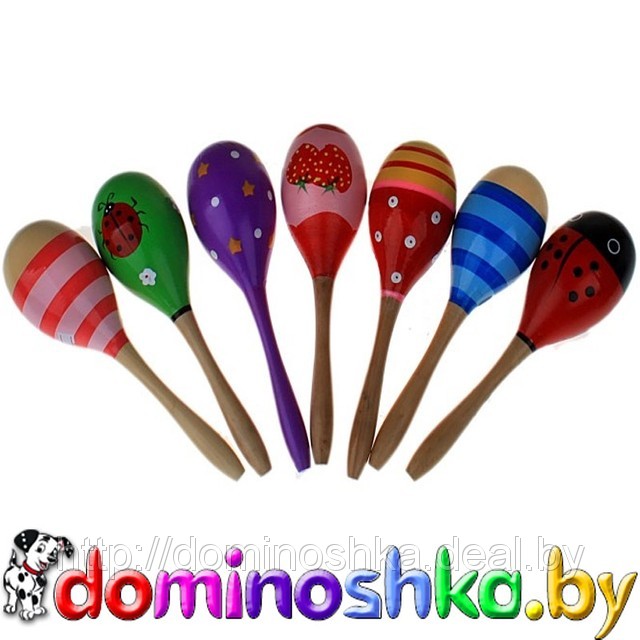 Музыкальные  инструменты  из  природного  и   бросового материала очень нравятся детям. Использование их в совместной музыкальной  деятельности   развивает у  детей  интерес  к  миру звуков, воспитывает вкус.  •	Маракас – распространенный в Южной Африке музыкальный инструмент (погремушка). Маракас можно сделать из пластиковой бутылки, футляра от киндер-сюрприза, банки от кофе. Насыпьте в футляр (бутылку, банку) горох, крупу или мелкие монеты, закройте его, и маракас готов.  Украсьте инструмент аппликацией.Колокольчик – звенящий инструмент. Чтобы сделать колокольчик, аккуратно срежьте  верхнюю часть 2-литровой пластиковой бутылки. Затем проколите шилом насквозь футляр от киндер-сюрприза. Заполните футляр мелкими монетами (горохом и т.д.), закройте его. Проденьте в образовавшиеся небольшие отверстия толстую шелковую нить (леску) длинной 25 см. Закрепите оба конца нити на внутренней стороне крышки бутылки с помощью клея «Супер-момент» и завинтите крышку. Края обрезанной бутылки необходимо заклеить цветным скотчем или полоской самоклеящейся бумаги. Украсьте инструмент аппликацией.  •	Барабан –ударный инструмент.  Барабан можно изготовить из ведерка от майонеза. Верхняя часть – вырезанный из  альбомного листа круг, который смачивается водой и на 20 минут затягивается резинкой.  Затем резинку необходимо снять – инструмент готов. Несложный геометрический орнамент сделает инструмент привлекательным.Колокольчик – звенящий инструмент. Чтобы сделать колокольчик, аккуратно срежьте  верхнюю часть 2-литровой пластиковой бутылки. Затем проколите шилом насквозь футляр от киндер-сюрприза. Заполните футляр мелкими монетами (горохом и т.д.), закройте его. Проденьте в образовавшиеся небольшие отверстия толстую шелковую нить (леску) длинной 25 см. Закрепите оба конца нити на внутренней стороне крышки бутылки с помощью клея «Супер-момент» и завинтите крышку. Края обрезанной бутылки необходимо заклеить цветным скотчем или полоской самоклеящейся бумаги. Украсьте инструмент аппликацией.  •	Барабан –ударный инструмент.  Барабан можно изготовить из ведерка от майонеза. Верхняя часть – вырезанный из  альбомного листа круг, который смачивается водой и на 20 минут затягивается резинкой.  Затем резинку необходимо снять – инструмент готов. Несложный геометрический орнамент сделает инструмент привлекательным.